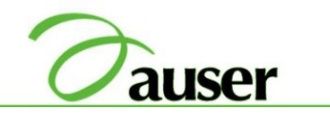                                             VERDE ARGENTO DICOMANO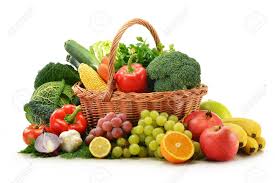                              MANGIAR BENE PER VIVERE MEGLIO                      INCONTRO DEDICATO AI “SAPORI” DELLA VITA                                        IDEATO E COORDINATO DAL                                                                  Dott. CESARE COLOMBO                      Martedi 5 Dicembre 2017 -  ore 16.30                    Presso i locali della biblioteca comunale                                   P.zza della Repubblica                                    INGRESSO LIBERO